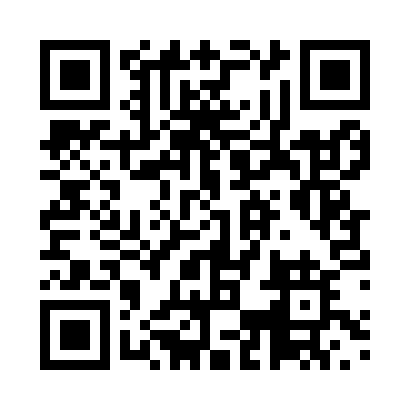 Prayer times for Zouey, CameroonWed 1 May 2024 - Fri 31 May 2024High Latitude Method: NonePrayer Calculation Method: Muslim World LeagueAsar Calculation Method: ShafiPrayer times provided by https://www.salahtimes.comDateDayFajrSunriseDhuhrAsrMaghribIsha1Wed4:295:4211:573:116:127:202Thu4:295:4211:573:116:127:213Fri4:285:4211:573:126:127:214Sat4:285:4111:573:126:127:215Sun4:275:4111:573:136:127:216Mon4:275:4111:563:136:127:227Tue4:275:4111:563:146:127:228Wed4:265:4011:563:146:137:229Thu4:265:4011:563:146:137:2310Fri4:255:4011:563:156:137:2311Sat4:255:4011:563:156:137:2312Sun4:255:3911:563:166:137:2313Mon4:245:3911:563:166:137:2414Tue4:245:3911:563:166:147:2415Wed4:245:3911:563:176:147:2416Thu4:245:3911:563:176:147:2517Fri4:235:3811:563:186:147:2518Sat4:235:3811:563:186:157:2519Sun4:235:3811:563:186:157:2620Mon4:225:3811:563:196:157:2621Tue4:225:3811:573:196:157:2622Wed4:225:3811:573:206:157:2723Thu4:225:3811:573:206:167:2724Fri4:225:3811:573:206:167:2825Sat4:225:3811:573:216:167:2826Sun4:215:3811:573:216:167:2827Mon4:215:3811:573:216:177:2928Tue4:215:3811:573:226:177:2929Wed4:215:3811:573:226:177:2930Thu4:215:3811:583:226:177:3031Fri4:215:3811:583:236:187:30